第３号様式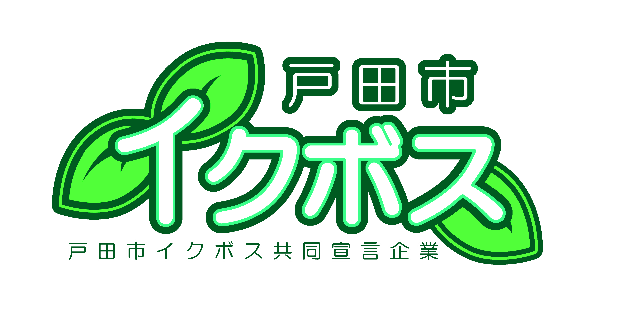 戸田市イクボス共同宣言私たちは、職場で共に働く部下、スタッフのワークライフバランスを考え、その人のキャリアと人生を応援しながら、組織の業績も結果を出しつつ、自らも仕事と私生活を楽しむ「イクボス」となることをここに宣言します。また、私たちがリーダーシップを発揮し、市内にイクボスの輪を広め、「働きやすいまち　とだ」を目指して力を合わせ取り組みます。戸田市長　　　菅原　文仁　印　年　　月　　日登録第　　　号